PERENCANAAN PUSAT PENELITIAN BIOTEKNOLOGI PADA BIDANG PERTANIAN DI KUTAI BARATCici Artanti Elvinasari1, Wardhana2, Achmad Riza31Mahasiswa Program Studi Arsitektur, Fakultas Teknik, Universitas 17 Agustus 1945 Samarinda2Dosen Prodi Arsitekur, Universitas 17 Agustus 1945 Samarinda 3Dosen Prodi Arsitekur, Universitas 17 Agustus 1945 Samarinda Alamat Email Penulis : ciciae61@gmail.comABSTRAKSIBiotechnology Research Center atau Pusat penelitian Bioteknologi adalah bangunan yang dibangun Khusus sebagai tempat Penelitian, pengembangan dan pendidikan tentang Bioteknologi. tempat ini menjadi wadah pengembangan dan penelitian suatu ilmu biologi yang dapat dimanfaatkan oleh daerah, menjadi tempat memproduksi bibit-bibit unggul dan berbagai jenis pupuk Hayati yang dapat membuat produksi pertanian meningkat, juga menjadi tempat yang dapat memberikan pengetahuan atau pembelajaran tentang apa dan bagaimana bioteknologi dan apa saja produk dari bioteknologi itu sendiri. Didalam Pusat Penelitian Bioteknologi pada bidang pertanian ini akan menyediakan fasilitas yang terbagi atas 3 fungsi utama yaitu fungsi penelitian, pengembangan hasil produksi dan fungsi edukasi bioteknologi.Kata kunci : Kutai Barat, Pusat Penelitian Bioteknologi Pada Bidang Pertanian, Bioteknologi, PertanianABSTRACTBiotechnology Research Center is a building specially built as a place for research, development and education about biotechnology. This place is a place for the development and research of a biological science that can be used by the region, a place to produce superior seeds and various types of biological fertilizers that can increase agricultural production, as well as a place that can provide knowledge or learning about what and how biotechnology and what are the products of biotechnology itself. The Center for Biotechnology Research in agriculture will provide facilities that are divided into 3 main functions, namely the research function, production development and biotechnology education function.Keywords : Kutai Barat, biotechnology research center in agriculture, Biotechnology, AgriculturePendahuluanBiotechnology Research Center atau Pusat penelitian Bioteknologi adalah bangunan yang dibangun Khusus sebagai tempat Penelitian, pengembangan dan pendidikan tentang Bioteknologi.Bioteknologi merupakan merupakan cabang ilmu yang menekuni pemanfaatan makhluk hidup (kuman, fungi, virus, serta lain- lain) ataupun produk dari makhluk hidup (enzim, alkohol) dalam proses penciptaan buat menciptakan benda serta jasa.Secara keseluruhan Bioteknologi dalam bidang pertanian bertujuan untuk menjaga ketahanan pangan. Aplikasi bioteknologi dalam bidang pertanian dapat membantu dalam percepatan produksi benih, perbaikan sifat-sifat tanaman, hingga menghasilkan jenis tanaman baru. Semua itu bisa dihasilkan dengan cara rekayasa genetika dan Kultur Jaringan dan Micropropagasi. Rekayasa genetika adalah suatu usaha memanipulasi suatu gen organisme untuk tujuan tertentu, dengan cara menghilangkan atau menambahkan suatu gen sehingga menghasilkan organisme dengan sifat-sifat yang diinginkan.Salah satu wilayah dengan kemampuan bioteknologi yang harus lebih diperhatikan dan dikelola adalah Kutai Barat , karena di Kutai Barat sendiri memiliki kemampuan besar terlebih dalam bidang Pertanian,Perkebunan, dan Perhutanan. Kabupaten Kutai Barat merupakan salah satu kabupaten di Provinsi Kalimantan Timur, Indonesia. Ibukota kabupaten ini terletak di Sendawar. Kabupaten ini mempunyai Luas daerah Kabupaten Kutai Barat merupakan 16. 313, 70 km2 dibagi jadi 16 kecamatan serta 194 desa/ kelurahan. Di samping itu Kabupaten Kutai Barat mempunyai sumberdaya manusia yang lumayan besar. Jumlah penduduk Kabupaten Kutai Barat pada tahun 2013 menggapai 144. 018 jiwa (Tubuh Pusat Statistik Kabupaten Kutai Barat ( BPS Kubar), 2014). dibangun bersumber pada UU Nomor. 47 Tahun 1999. Secara geografis Kutai Barat terletak diantara 113045’ 05”- 116031’ 19” BT serta 1031’ 35”- 1010’ 16” LS. Dari zona pertanian, Kutai Barat ialah penghasil karet serta kelapa sawit yang terkemuka di Kalimantan Timur. Demikian pula dengan hasil hutan paling utama kayu meranti yang sanggup membagikan donasi besar untuk Kutai Barat.Karena itulah Kutai Barat membutuhkan wadah yang dapat menjadi tempat untuk melakukan kegiatan tersebut. Dengan adanya Pusat Penelitian Bioteknologi pada bidang Pertanian ini, nantinya potensi- potensi dari sumber daya alam yang belum terjamah dapat terungkap, dan sumber daya alam yang sudah ada dapat lebih dikembangkan dan kualitas produk yang dihasilkan dapat meningkat. Dengan adanya Pusat Bioteknologi pada bidang pertanian ini, diharapkan dapat membawa perkembangan dalam cara bertani masyarakat yang tadinya masih tradisional menjadi lebih modern dengan pengembangan-pengembangan teknologi di bidang pertanian yang akan dilakukan di pusat Penelitian, sehingga nantinya masyarakat tidak lagi perlu berpindah-pindah lahan untuk bertani, lahan yang sudah terpakai dapat kembali di manfaatkan dan juga panen dapat dilakukan lebih dari sekali dalam setahun dengan peningkatan kualitas pertanian dan perkebunan yang dilakukan didalam Pusat Penelitian Bioteknologi.Metode PenelitianMetode penelitian yang digunakan adalah metode pengumpulan data primer dan sekunder,mengumpulkan data mengenai perencanaan yang akan digunakan, melakukan observasi atau wawancara.Adapun metode yang diterapkan adalah metode program ruang yang meliputi kebutuhan ruang, analisa kegiatan pengguna atau pelaku, dan besaran ruang. Analisa tapak, yang nantinya akan menentukan lokasi yang tepat, analisa KDB, KDH dan kebutuhan luasan site sehingga dapat membantu dalam menentukan luasan lantai dasar pada bangunan. Analisa bentuk bangunan, guna mendapatkan bentuk yang sesuai dengan konsep yang ingin diterapkan. Dan konsep analisa struktur, yang meliputi analisa struktur atas, tengah dan bawah guna mendapatkan struktur yang tepat untuk bangunan gedung. Dan juga analisapenekanan yang dalam perencanaan ini lebih menekankan kepada atap Green Roof dan juga penggunaan panel surya.Hasil dan PembahasanDalam Perencanaan pusat penelitian bioteknologi, area lahan yang terpilih terdapat di Jl. Aji Julur Jejangkat 1 ( area Komplek perkantoran Kubar ) , Baring Tongkok, Kutai Barat. memiliki luas kurang lebih 15,158.12 m2 .Lahan berada di Area permukiman warga dan berada tepat disamping Komplek Perkantoran Kutai Barat, berada dijalan dua jalur dan berada tepat didepan Alun-Alun ITHO , Kutai Barat. Berjarak± 20 meter dari Area Komplek Perkantoran Kutai Barat dan Alun-Alun ITHO. Lokasi lahan juga berada ± 151.29 m dari kantor Samsat Kutai Barat. Lahan berkontur Rata dan memiliki Akses yang mudah. lahan menghadap Utara. Walaupun berada di area permukiman daerah lahan masih cukup Hijau karena berada didekat beberapa perkebunan milik warga.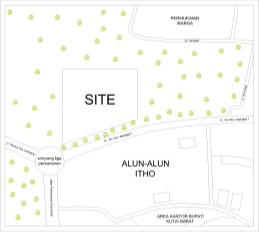 Gambar 1 : Peta Lokasi Site (sumber : penulis, 2021)3.1	.Analisa Perencanaan Kebutuhan RuangAnalisa Kebutuhan Ruang dibutuhkan sebagai analisa untuk mengetahui jenis kebutuhan ruang yang dibutuhkan pada pusat penelitian Bioteknologi pada bidang Pertanian di Kutai Barat ini. Berikut Analisa kebutuhan ruang yang digunakan :Tabel 1.Analisa Kebutuhan Ruang tetap(sumber : penulis, 2021)Tabel 2.Analisa Kebutuhan Ruang tidak tetap(sumber : penulis, 2021)Analisa Perencanaan Rekap RuangPerencanaan Rekap Ruang dibagi berdasatkan 3 fungsi utama yang ditetapkan pada pusat penelitian Bioteknologi di bidang Pertanian di Kutai Barat , yaitu :(sumber : penulis, 2021)Menurut tabel Rekap Ruang diatas, jumlah keseluruhan ruang yang dibutuhkan di Pusat Penelitian Bioteknologi Bidang Pertanian adalah sebanyak : 73 Ruang yang terbagi menjadi 4 kelompok ruang.Konsep GSB,KDB,KDH, dan Kecukupan Luasan SiteMenurut Peraturan Daerah Kabupaten Kutai Barat Nomor 37 Tahun 2005 tentang Rencana Umum Tata Ruang (RUTR) Kota Sendawar, Rencana Detail Tata Ruang (RDTR), Dan Rencana Teknik Ruang Kota (RTRK) Kawasan Pusat Kota Sendawar Ibukota Kabupaten Kutai Barat Tahun 2003 – 2023 , Disepanjang jalan arteri sekunder (jalan utama kawasan perkantoran pemerintah kabupaten dengan ROW 50 meter) adalah 25 meter masing-masing di kiri dan kanan jalan.Konsep Massa dan Gubahan MassaKonsep massa pada pusat penelitian bioteknologi ini mengambil bentuk dari bentuk susunan sel tumbuhan yang yang kemudian di modifikasi dan membentuk bentuk Hexagon yang digabungkan.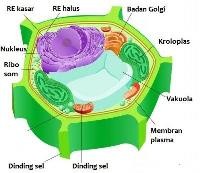 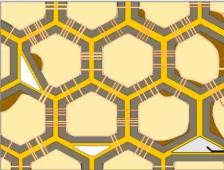 Sel Tumbuhan	Susunan Sel Tumbuhan	Modifikasi BentukKonsep Bentuk BangunanBangunan Pusat penelitian Bioteknologi pada bidang Pertanian menggunakan pola sirkulasi Jaringan sehingga memudahkan pengguna dalam area pusat penelitian, karena akan ada banyak kegiatan yang terjadi tidak hanya di bagian Gedung Penelitian tapi juga pada bagian kantor dan ruang edukasi/praktikum. Bentuk bangunan yang digunakan terdiri dari bentuk Hexagon yang dimodifikasi dengan digabungkan sehingga menghilangkan kesan kaku pada bangunan.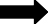 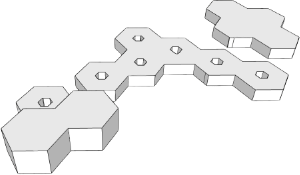 Bangunan Pusat penelitian Bioteknologi pada bidang Pertanian menggunakan pola sirkulasi Jaringan sehingga memudahkan pengguna dalam area pusat penelitian, karena akan ada banyak kegiatan yang terjadi tidak hanya di bagian Gedung Penelitian tapi juga pada bagian kantor dan ruang edukasi/praktikum. Bentuk bangunan yang digunakan terdiri dari bentuk Hexagon yang dimodifikasi dengan digabungkan sehingga menghilangkan kesan kaku pada bangunan.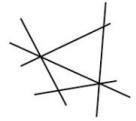 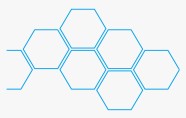 Pola Jaringan	Bentuk Hexagon yang digabungkan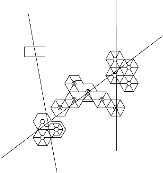 Pada bagian fasad bangunan, penggunaan secondary skin dengan corak khas ukiran Kayu Kutai Barat .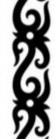 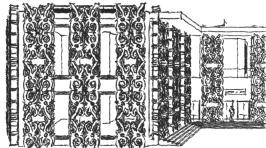 Konsep StrukturStruktur bawahPondasi pada perencanaan pusat penelitian Bioteknologi pada bidang Pertanian ini menggunakan pondasi tiang pancang karena bangunan memiliki bentang lebar dan ketinggian paling tinggi 8 meter dan bagian atapnya digunakan sebagai garden roof, sehingga pada perencanaan ini harus menggunakan struktur yang kuat dan kokoh.Struktur TengahKolom pada bangunan pusat penelitian bioteknologi pada bidang pertanian di kutai barat memiliki kolom utama dengan diameter 40 cm dengan bentang 10 m dan memiliki kolom partisi per 2 m.Struktur AtasMembuat roof garden membutuhkan konstruksi atap dak yang kuat. Pasalnya, konstruksi dak atap tidak hanya menyangga beratnya sendiri, tapi juga berat tanah, tanaman, air, dan manusia yang ada di roof garden. Ketentuan ukuran untuk atap Dak itu sendiri adalah memiliki kemiringan 20-30 derajat, Konstruksinya menggunakan material cor beton bertulang dengan besi diameter 8 mm. Ukuran setiap kolom beton 20cm x 20cm. Tebal lantai dak 20cm untuk luasan 50 m².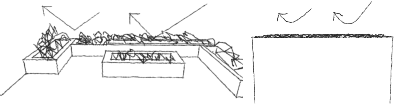 Konsep UtilitasUtilitas air bersihPada perencanaan pusat penelitian Bioteknologi ini menggunakan Mekanisme dari sistem penampungan dengan Ground water tank .Skema sistem utilitas distribusi air bersih yang diterapkan pada bangunan pusat penelitian Bioteknologi :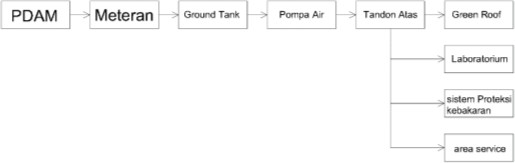 Utilitas Limbah padat dan cairsistem yang digunakan adalah Sewage Treatment Plant (STP) berupa septick tank yang berfungsi tidak hanya dalam menampung melainkan dapat mengelolah sisa limbah agar sisa buangan tersebut aman bagi lingkungan dan dapat pula digunakan kembali/recycle untuk keperluan air untuk penyiraman tanaman.Skema sistem utilitas limbah cair dan padat yang diterapkan pada bangunan pusat penelitian Bioteknologi :Skema utilitas Limbah air kotor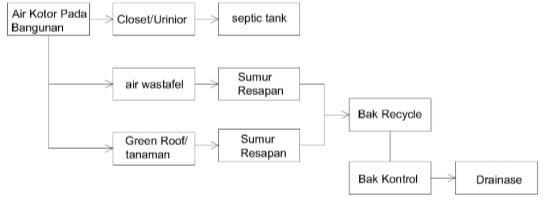 Skema Utilitas Limbah air Hujan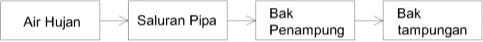 Skema Utilitas Limbah sampah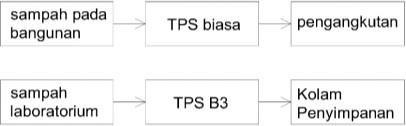 Konsep Mekanikal dan ElektrikalPada gedung Pusat Penelitian Bioteknologi di Kutai Barat ini tidak hanya menggunakan sumber Listrik dari PLN tapi juga menggunakan Sumber daya Alternatif berupa Panel Surya. Panel surya merupakan alat yang terdiri dari sel surya yang mengubah cahaya menjadi listrik, Sistem panel surya yang digunakan di pusat penelitian Bioteknologi adalah sistem On-Grid. Sistem On-Grid adalah sistem Panel surya yang masih terhubung dengan PLN, sistem ini cocok digunakan karena lokasi bangunan ini masih berada ditengah perkotaan.Skema sistem Pencahayaan, Elektrikal dan Mekanikal yang diterapkan pada bangunan pusat penelitian Bioteknologi :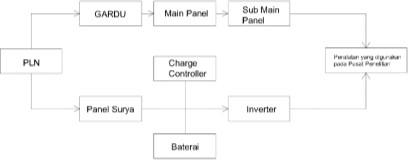 3.8.1.	Konsep PengudaraanDi Pusat penelitian Bioteknologi untuk menjaga kelembaban udara didalam ruangan, bangunan ini lebih mengutamakan bukaan-bukaan seperti ventilasi udara, untuk ruangan seperti laboratorium yang membutuhkan sirkulasi yang baik menggunakan pengudaraan buatan seperti AC ( air conditioner ) agar sirkulasi dalam laboratorium tetap terjaga dan tidak merusak mikroorganisme yang dikembangkan didalam laoratorium.Skema Sistem Utilitas Pengudaraan yang diterapkan pada bangunan pusat penelitian Bioteknologi :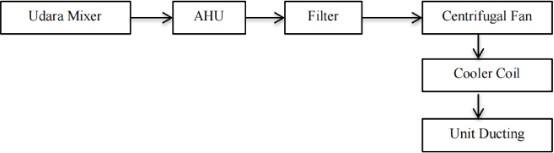 Konsep Transportasi Gedungtransportasi yang ada di pusat penelitian bioteknologi pada bidang pertanian di kutai barat ini adalah tangga dan lift yang akan dipergunakan untuk pengunjung dengan disabilitas.Skema Sistem Utilitas Transfortasi Gedung yang diterapkan pada bangunan pusat penelitian Bioteknologi :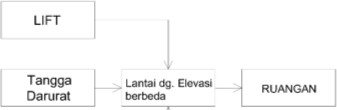 Konsep Telekomunikasi GedungPada bangunan Pusat penelitian Bioteknologi ini menggunakan peralatan komunikasi seperti PABX telepon, jaringan WIFI internet, instalasi Fax, sound system/loud speaker ,dsb.Skema Sistem Utilitas Telekomunikasi Gedung yang diterapkan pada bangunan pusat penelitian Bioteknologi :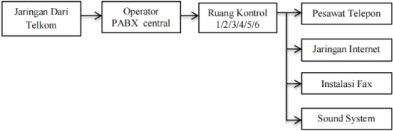 Konsep Proteksi KebakaranPada perencanaan pusat Penelitian Bioteknologi dibidang Pertanian di Kutai Barat diasumsikan mempunyai 7 buah hidran halaman dengan jenis hidran yang mempunyai 3 kopling. Jadi kebutuhan air untuk hidran halaman adalah 3 x 250 galon/menit x 60 menit x 7 buah hidran.Skema Sistem Utilitas Keamanan dan proteksi kebakaran yang diterapkan pada bangunan pusat penelitian Bioteknologi :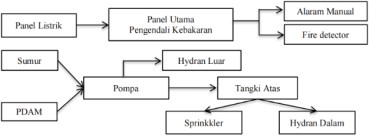 Konsep Penangkal PetirSkema Sistem Utilitas Penangkal Petir yang diterapkan pada bangunan pusat penelitian Bioteknologi: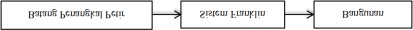 KesimpulanPerencanaan Biotechnology Research Center atau Pusat penelitian Bioteknologi adalah bangunan yang dibangun Khusus sebagai tempat Penelitian, pengembangan dan pendidikan tentang Bioteknologi.tempat ini menjadi wadah pengembangan dan penelitian suatu ilmu biologi yang dapat dimanfaatkan oleh daerah, menjadi tempat memproduksi bibit-bibit unggul dan berbagai jenis pupuk Hayati yang dapat membuat produksi pertanian meningkat, juga menjadi tempat yang dapat memberikan pengetahuan atau pembelajaran tentang apa dan bagaimana bioteknologi dan apa saja produk dari bioteknologi itu sendiri.Dengan bangunan yang menggunakan konsep bangunan hijau, sehingga bangunan pusat penelitian bioteknologi dapat menjadi lebih ramah lingkungan.Dan pada pusat penelitian bioteknologi ini memiliki luas kebutuhan ruang sebesar 5.079,03 m² yang akan dibagi dalam 3 fungsi utama yaitu fungsi penelitian, fungsi pengembangan dan fungsi edukasi.Daftar PustakaKarmini.(2015).Inventarisasi Kegiatan Pertanian Di Kabupaten Kutai Barat,Jurnal AGRIFOR,14-2,1412-6885.Karmini.(2018).Zonasi Wilayah Pengembangan Sektor Pertanian, Kehutanan, Dan Perikanan Di Kabupaten Kutai Barat,Jurnal AGRIFOR,17-2,2503-4960.Krisnamurthi, B.(2010).Manfaat Jagung dan Peran Produk Bioteknologi Serealia dalam Menghadapi Krisis Pangan, Pakan dan Energi di Indonesia,Prosiding Pekan Serealia Nasional,978-979-8940-29-3.Ramadhan, S.G., & Rangkuti,C.H.(2016).Perencanaan Pembangkit Listrik Tenaga Surya Di Atap Gedung Harry Hartanto Universitas Trisakti,Seminar Nasional Cendekiawan,2540-7589.Sudarwani, M.M.(2012).Penerapan Green Architecture dan Green Building sebagai upaya pencapaian Sustainable Architecture,10-24.KEPENGURUSANKEPENGURUSANKEPENGURUSANKEPENGURUSANNOPELAKU KEGIATANAKTIVITASKEBUTUHAN RUANG1.DirekturMembuat dan mengevaluasi kebijakanMemimpin rapatMenerima tamu khusus ( peneliti dari luar daerah )IsomaRuang DirekturRuang Rapat2.Wakil DirekturMembantu menghandle pekerjaan direktur jika tidak ada ditempatMemperhatikan penerapan kebijakan yang sudah dibuatIsomaRuang Wakil direkturRuang rapat3.SekretarisMengurus dokumen dan surat-menyurat yang ada dikantorMengikuti rapatMendata setiap kegiatan rapatisomaRuang sekretarisRuang Rapat4.BendaharaMengurus keuangan bersama sub bid. KeuanganMengikuti rapatMembuat laporan keuanganisomaRuang BendaharaRuang RapatRuang Keuangan4.Staff umumMengerjakan tugas dibawah arahan direktur,wakil direktur dan sekretaris.isomaRuang UmumRuang RapatCafetariaPantryToiletMushola5.Staff keuanganMengikuti arahan bendaharaMengatur keperluan keuangan pada Pusat penelitianisomaRuang keuangan.CafetaripantryToiletMushola6.Staff KepegawaianMengikuti arahan sekretarisMengurus tentang segala macam keperluan kepegawaian dalam pusat penelitianisomaRuang KepegawaianCafetariapantryRuang meetingToiletmushola7.Staff kerjasama dan InformasiMemberikan informasi yang dibutuhkan kepada pengunjung ( tentang aktivitas yang akan dilakukan di lingkungan pusat penelitian )isomaRuang Kerjasama dan informasiCafetariapantryToiletMushola8.Cleaning ServiceMemastikan kebersihan di Gedung Pusat Penelitian Bioteknologi Bidang Pertanian tetap terjagaIsomaRuang PantryRuang Ganti Khusus CSCafetariaToiletMushola9.SatpamMemastikan keamanan di gedung Pusat Penelitian Bioteknologi Bidang Pertanian tetap terjagaIsomaPos SatpamCafetariaRuang PantrytoiletPENELITIPENELITIPENELITIPENELITINOPELAKU KEGIATANAKTIVITASKEBUTUHAN RUANG1.Ilmuan/peneliti sekaligus tenaga pengajar yang akan memberikan edukasi kepada masyarakatPersiapan sebelum bekerja ( mempersiapkan pakaian lab, dan peralatan lab )melakukan penelitian didalam lab dan ruang pengembanganMemberikan pelatihan dan pembelajaran kepada petadi dan pelaku usaha dibidang bioteknologiMemantau dan mengajarkan teori sekaligus praktek terhadap petani dan pelaku usahaisomaRuang Ganti KaryawanRuang AnalisaRuang SterilisasiRuangPreparasiRuang StokRuang TransferRuang PersiapanTaman Edukasi/PraktikumCafetariatoilet2.Ahli Botani dan Ahli lingkunganPersiapan sebelum bekerja ( mempersiapkan pakaian khusus, peralatan di lapangan )merawat,dan memantau perkembangan tumbuhan yang sedang diteliti dan dikembangkan.isoma 1.Ruang ganti KaryawanRuang AnalisaRuang SterilisasiRuangPreparasiRuang StokRuang TransferGreen HouseRuang PersiapanTaman Edukasi/PraktikumCafetaria1.	Toilet3.Ahli Kultur Jaringan dan MicropropagasiPersiapan sebelum bekerja ( mempersiapkan pakaian khusus, peralatan di lapangan )Melakukan penelitian di lab dan ruang pengembangan.1.	isomaRuang ganti KaryawanRuang AnalisaRuang SterilisasiRuangPreparasiRuang StokRuang TransferRuang PersiapanRuang KulturTaman Edukasi/PraktikumCafetariaToilet 1.4.Peneliti dan pengurus klinik tanamanMelakukan survey ke daerah lahan dan melihat tanaman yang membutuhkan perawatanMengidentifikasi hama yang terdapat pada lahan dan tanaman pada lahanMenentukan perawatan atau perlakuan apa yang tepat dilakukan pada lahanMembawa dan menyimpan sampel tanaman untuk diteliti lebih lanjut2.	isomaRuang Kerja karyawanRuang Penyimpanan SampelRuang Arsip/pustakaRuang laboratorium/analisa lebih lanjut terhadap hama tanamanGudang Penyimpanan peralatanCafetaria3.	toilet5.Ahli Rekayasa GenetikaPersiapan sebelum bekerja ( mempersiapkan pakaian khusus, peralatan di lapangan )Melakukan penelitian di lab dan ruang pengembangan.4.	isomaRuang ganti KaryawanRuang AnalisaRuang SterilisasiRuangPreparasiRuang StokRuang TransferRuang Rekayasa GenetikaRuang PersiapanTaman Edukasi/PraktikumCafetariaToilet 1.6.Ahli HidroponikPersiapan sebelum bekerja ( mempersiapkan pakaian khusus, peralatan di lapangan )Melakukan penelitian di lab dan ruang pengembangan.2.	isomaRuang ganti KaryawanRuang AnalisaRuang SterilisasiRuangPreparasiRuang StokRuang TransferGreen HouseRuang PersiapanTaman Edukasi/PraktikumCafetariaToilet 3.7.Peneliti dan Pengurus Ruang Pupuk Hayati tanamanMeneliti keperluan tanaman dan lahan guna mengetahui jenis pupuk hayati yang tepatMengecek ketersediaan bahan yang akan digunakan untuk membuat pupuk hayati tanamanMelakukan pencampuran bahanMenyimpan hasil pencampuran pupuk4.	isomaRuang AnalisaRuang Penyimpanan bahan dan peralatanRuang Pembuatan PupukRuang penyimpanan hasil pembuatan pupukCafetaria5.	toilet8.Pengurus Rumah Kaca ( Green House)Persiapan sebelum bekerja ( mempersiapkan pakaian khusus, peralatan di lapangan )Membantu ahli botani merawat,dan memantau perkembangan tumbuhan yang sedang diteliti dan dikembangkan.isoma 6.Ruang ganti KaryawanRumah kacaGudang penyimpanan khusus peralatan dan bahan Bid. Pertanian dan perhutanan.Cafetaria1.	Toilet9.Pengurus Taman Edukasi dan lahan uji cobaPersiapan sebelum bekerja ( mempersiapkan pakaian khusus, peralatan di lapangan )Membantu ahli Botani dan Lingkungan merawat,dan memantau perkembangan tumbuhan yang ditanam di taman edukasiisoma 2.Ruang ganti KaryawanKolam IkanRuang kontrol airGudang penyimpanan khusus peralatan dan bahan Bid. perikananCafetariaToilet 3.10.Pengurus tokoPersiapan sebelum bekerjaMenjaga barang yang ada ditokoMemberikan informasi dan edukasi terkait barang yang ada ditoko kepada pengunjung4.	isomaRuang Toko penjualanRuang KaryawanGudang penyimpananCafetariaToilet5.	Mushola11.Teknisi AirPersiapan sebelum bekerja ( mempersiapkan pakaian khusus, peralatan di lapangan )Memastikan pasokan Air yang ada didalam Bangunan Pusat Penelitian Bioteknologi Bidang Pertanian berjalan dengan lancar dan memastikan recycle air berjalan dengan baik dan menjaga perawatannya.6.	IsomaRuang ganti KaryawanGudang penyimpananRuang PompaRumah KacaCafetariaToilet 1.12.Teknisi Listrik dan Panel SuryaPersiapan sebelum bekerja ( mempersiapkan pakaian khusus, peralatan di lapangan )Memastikan pasokan tenaga listrik yang ada didalam Bangunan Pusat Penelitian Bioteknologi Bidang Pertanian tersalur dengan baik dan memastikan penggunaan panel surya tetap maksimal dan menjaga perawatannya.Isoma 2.Ruang ganti KaryawanGudang penyimpananRuang Genset dan panel suryaRumah KacaCafetariaToilet 3.NO.PELAKU KEGIATANAKTIVITASKEBUTUHAN RUANG1.PengunjungMenanyakan informasi tentang kegiatan yang ada di Bangunan Pusat Penelitian Bioteknologi Bidang PertanianBerkunjung ke rumah kaca dan taman edukasiMembeli barang produksi Pusat Penelitian Bioteknologi Bidang PertanianLobbyRuang penjualan hasil produksiGreen HouseTaman edukasiCafetariaToiletmushola2.Petani dan pelaku usahaMendapatkan pelatihan dan edukasi tentang proses bioteknologi.Melakukan praktik dalam penanaman benih/bibitisomaRuang edukasi/PraktikumRuang PersiapanLahan Uji CobaRumah kacaCafetariaToiletmushola3.Ilmuan/peneliti dari luar daerah yang datang untuk melakukan penelitianMenginap di dalam area Pusat BioteknologiPersiapan sebelum memulai penelitian ( mempersiapkan pakaian lab, dan peralatan lab )melakukan penelitian di LabisomaHomestay Khusus peneliti dari luar daerahLaboratorium Hidroponik,Kultur Jaringan dan Micropropagasi dan rekayasa genetikaCafetariatoiletNoKelompok RuangLuas Ruang (m²)1Kelompok Ruang pusat Analisa genetik dan pengembangan hasil produksiKelompok Ruang Klinik Tanaman185,33 m21Kelompok Ruang pusat Analisa genetik dan pengembangan hasil produksiKelompok Ruang Rekayasa Genetika274,56 m21Kelompok Ruang pusat Analisa genetik dan pengembangan hasil produksiKelompok Ruang Penelitian Bidang Kultur Jaringan dan mikropropagasi274,56 m21Kelompok Ruang pusat Analisa genetik dan pengembangan hasil produksiKelompok Ruang Penelitian bidang Hidroponik317,07 m21Kelompok Ruang pusat Analisa genetik dan pengembangan hasil produksiKelompok Ruang Penelitian bidang Pupuk Hayati136,91 m21Kelompok Ruang pusat Analisa genetik dan pengembangan hasil produksiKelompok Ruang Penunjang pada fungsi Analisa Genetik dan pengembangan tanaman140,12 m26Kelompok Ruang Edukasi BioteknologiKelompok Ruang Edukasi Bioteknologi739,17 m27Kelompok ruang kantor kepengurusan pusat penelitian bioteknologiKelompok Ruang Utama Kantor Pengurus Pusat Penelitian Bioteknologi1.023,19 m28Kelompok ruang kantor kepengurusan pusat penelitian bioteknologiKelompok Ruang Penunjang Kantor Pengurus Pusat Peneltiian Bioteknologi100,86 m29Kelompok Ruang HomestayKelompok Ruang Homestay408,26 m2Jumlah Luas Total KeseluruhanJumlah Luas Total KeseluruhanJumlah Luas Total Keseluruhan3.600,03 m2